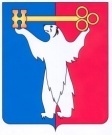 АДМИНИСТРАЦИЯ ГОРОДА НОРИЛЬСКАКРАСНОЯРСКОГО КРАЯРАСПОРЯЖЕНИЕ01.09.2020	 г.Норильск	     № 159-оргО реализации пункта 3.3.1 Указа Губернатора Красноярского краяот 27.03.2020 №71-угВ целях обеспечения жизнедеятельности населения и функционирования структурных подразделений Администрации города Норильска, в соответствии с пунктом 3.3.1 Указа Губернатора Красноярского края от 27.03.2020 №71-уг «О дополнительных мерах, направленных на предупреждение распространения коронавирусной инфекции, вызванной 2019-nCoV, на территории Красноярского края» (далее - Указ),1. Определить экстренным случаем, на который не распространяется действие пунктов 3.2, 3.3 Указа, прибытие на территорию муниципального образования город Норильск (в аэропорт Норильск имени Н.Н. Урванцева) из служебных командировок Исполняющего полномочия Главы города Норильска, муниципальных служащих Администрации города Норильска, при условии отрицательных результатов тестовых исследований на наличие заболевания, вызванного 2019-nCoV.2. Заместителю Главы города Норильска по социальной политике обеспечить прохождение тестовых исследований на наличие заболевания вызванного
2019-nCoV лиц, указанных в пункте 1 настоящего распоряжения.3. Финансирование расходов, связанных с прохождением тестовых исследований на наличие заболевания вызванного 2019-nCoV лиц, указанных в пункте 1 настоящего распоряжения, осуществлять за счет средств, содержащихся в сметах Администрации города Норильска, структурных подразделений Администрации города Норильска.4. Разместить настоящее распоряжение на официальном сайте муниципального образования город Норильск.И.о. исполняющего полномочия Главы города Норильска		                                                        А.В. Малков